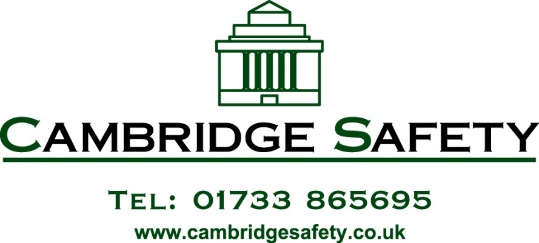 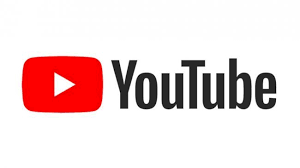 NG2 WORKBASED RISK ASSESSMENT BRIEFINGClick the link below to watch the video:NG2 New 2023 								(27 Minutes) https://youtu.be/MQPsyH6dx8U